SIR Profiler		    			          	       	    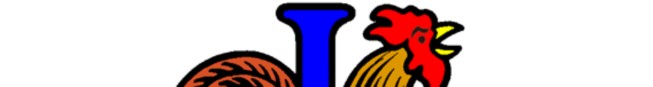 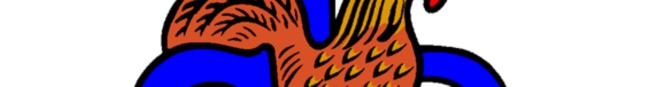 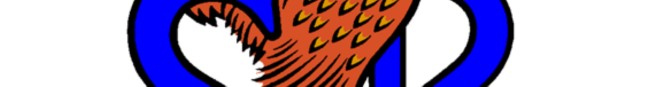 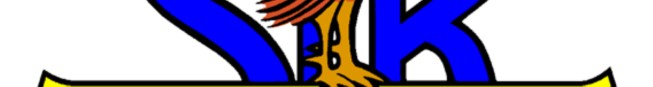 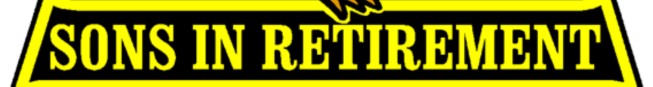 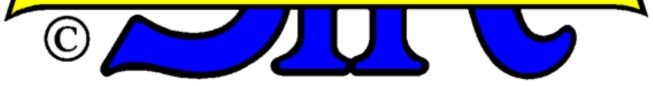 SIR’s Branch 37	Position Responsibilities for Chair & Assistant 					Date   1/30/16The SIR Profiler is responsible for preparing a profile or short biography for a SIR of his choice for each month. The profile is due to the Bulletin Editor no later than the 10th of each month for publication in the next month’s SIR Branch 37 Gold Country Bulletin.The length of the bio is approximately a little less than one text page with one inch margins.As the profiler you should conduct an interview of the selected SIR either in person or by phone. The following are Items that you may wish to consider for the interview, written profile, publication, and presentation. Biographical data: Date of Birth, Place of Birth, Where he grew up.Give a description of the SIR’s life growing up; where schooled, interests as a youth, sports, music, hobbies, work as a youth, higher education, colleges or universities, degrees, certificates, sports, etc.Military: branch of service, job in military, rank held, where assigned, special missions and awards. Life's profession(s): get a description of the job, positions held, and years of employment.Family:  wife, when and where met and married, number of years married, children (elaborate)Hobbies and interests (elaborate).When he became a SIRAny other organizationsSpecial accomplishmentsAny other items of interest that the SIR may want included in his profile.Get the SIR’s comment on the question  "What advice would you give to a young person today?"Once the profile is drafted, email it to the SIR profiled for comments, corrections and/or further elaborations as he may wish.Give an oral presentation of the SIR profiled at the monthly luncheon.	